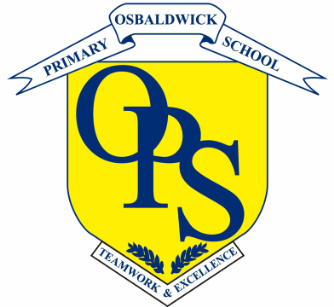                   Head teacher Miss L. J. Barringer                                                M.A. B.Ed.(Hons) APD(Ed Cons)‘Osbaldwick Owls’ Out Of School ClubRegistration FormChild’s DetailsChild’s Name: ________________________________________  Boy /GirlClass: _______________Date of Birth: ____/____/______Child’ Address: ________________________________________________________________________________________________________________________Parent / Carer 1 (name & address):________________________________________________________________________________________________________________________Relationship to Child: __________________________________________Telephone: ___________________________________Mobile number: _______________________________Email address:  ______________________________________________Parent / Carer 2 (name & address):________________________________________________________________________________________________________________________Relationship to Child: __________________________________________Telephone: ___________________________________Mobile number: _______________________________Email address:  ___________________________________________Emergency Contact 1 (Other than parent)Name:______________________________________________________Relationship to child (eg. Grandparent, family friend):__________________Address: ________________________________________________________________________________________________________________________Contact Number__________________________________Emergency Contact 2 (Other than parent)Name:______________________________________________________Relationship to child (eg. Grandparent, family friend):__________________Address: ________________________________________________________________________________________________________________________Contact Number__________________________________Password: ____________________________The password may be used if someone, unknown by club staff, comes to collect your child.Child’s Health DetailsChild’s Doctor: _______________________________________________Doctors Address:__________________________________________________________________________________________________________Does your child have any religious/ cultural/special dietary requirements?____________________________________________________________Does your child have any allergies or health problems or anything else the staff should know? (Please provide details)__________________________________________________________________________________--------------------------------------------------------------------------------------------If parent/guardian/person with parental responsibility cannot be contacted, I give my permission for my child to receive urgent treatment by a doctor/dentist or specialist for an acute condition/pain     Yes / NoSign:  ___________________________________ Date : ______________Print Name: _____________________________Relationship to child: ______________________                                               I give permission for my child to attend the walking bus between  Osbaldwick Lane Site (OLS)  / Osbaldwick Leyes Site (OLS)       Yes / NoI do give permission for my child to have their photograph taken or Videoed at the Out of School Clubs to:Support their learningDisplay at schoolUse in promotional material for the Out of School ClubBe shared with other children, as part of their journalI do give permission for my child to watch films with a PG ratingParent/Carer Signature_______________________________________________All about youHello and welcome to the out of school club. We would like you to answer a few questions so we know what things you like the best.My Name Is: _______________________________________________I am ___________ years old, and in class ________________________.What do you like to play with? (Draw or write down your answers).Have you got a favourite activity that you like to do? What healthy snacks do you like?Do you have any friends that come to the club?Thanks for filling in the form, and we look forward to seeing you at the club! Osbaldwick Out Of School Club Home School AgreementAt Osbaldwick Out of School Club we see the children’s play and education as a partnership between home and setting. We believe every child is unique in characteristics, interests, abilities and needs and we aim to offer every child activities that they enjoy. This is why we ask children to fill in an ‘All about You’ sheet before they begin so we can provide toys and activities that they will enjoy at the sessions they attend. The club hall offers space to play, a warm and friendly atmosphere, arts and crafts, and a shared snack time. We also have a fantastic outdoor space with our own MUGA; to enable children to access various sport activities. We aim to provide activities to suit each child’s needs and interests, however sometimes we have to go with the majority vote.  No child will have to take part in activities they do not want to do.The club aims to offer every child a fun, relaxed environment. To do this we believe every child should be treated fairly, equally and kindly by both staff/volunteers and children and we have a strict No Violence rule (both physical and verbal abuse is NOT tolerated).  If you have any complaints about the running of the clubs you should report this to the Out Of School Club Manager or the Head of the school Miss Barringer. Any complaints will be taken seriously, investigated and you will receive a written or verbal response of the result of the investigation and any actions that will be followed within 20 days. Our policies and school policies are all available to view on the school website.The breakfast club opens at 7.45am and the children will either go onto the school playground at 8.30am or attend the walking bus to OLS. The breakfast has various healthy cereals and toast. The afterschool club session begins at 3.15pm for years 1-6. For the Nursery and Reception children It will start when they have been collected from the Leyes sites at school end. Payment, for both clubs are half termly in advance.To ensure safety we have an age appropriate emergency evacuation plan in place which we practice every half term and carry out annual risk assessments. We also have numerous policies and procedures to protect children which are available in the purple file in the hall, you can also view them on the school website.Finally we welcome you and your child/children to give us any feedback about the clubs as we strive to offer a facility which meets the needs of the children in its care.I have read, understand and agree with the written agreement as to the care of my child whilst at the club, the activities provided and the business arrangements between myself and the club. I have also read and understand the clubs complaints procedure.Signed __________________________________   Date-------------------------------Name (print) __________________________________